F.BAKPSI.002	00 / 6 Agustus 2016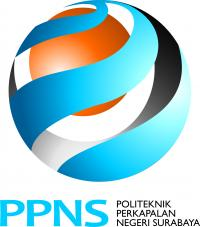 BERITA ACARA UJIAN PENERIMAAN MAHASISWA BARUJALUR UJIAN MASUK POLITEKNIK NEGERI-PPNSTAHUN AKADEMIK 2016/20171.  Tempat Ujian	:  ……………………………………………………………………2.   Ruang Ujian	:  ……………………………………………………………………3.  Hari / Tanggal	:  ……………………………………………………………………4.  Waktu yang disediakan	:  ……………………………………………………………………5.  Ujian dimulai pukul	:  ……………………………………………………………………6.  Ujian diakhiri pukul	:  ……………………………………………………………………7.  Ujian diawasi oleh       	:  	N a m a					        Tanda Tangan1.  …………………………………………………		 1.  ……………………………………2.  …………………………………………………	            2.  ……………………………………8.  Banyaknya peserta yang tidak hadir	:  ………………………………………………………9.  Kejadian-kejadian penting selama ujian berlangsung	:  …………………………………      ……………………………………………………………………………………………………….……………………      ……………………………………………………………………………………………………….……………………								…………………………………								Pengawas,								(………………………………………..)